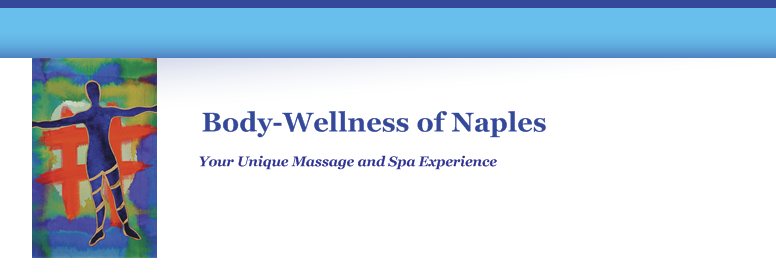 Facial Intake FormName: __________________________________________________________________________________Home #: _________________________________ Cell #:______________________________________Email: _______________________________________________________________How did you hear about BodyWellness of Naples? (ask me about referral bonuses!)_____________________________________________________________________________________________________Emergency Contact: _____________________________________________________   Phone #: _____________________________________________Age  (_____under 21)     (_____ 21-30)    (_____ 31-40)     (_____41-50)    (_____over 50)Do you have allergies?  If yes, which ones__________________________________________________________________________________________________________________________________________    Do you ever experience skin breakouts?        Yes       NoDo you ever experience oily shine throughout the day?        Yes      NoDo you ever experience burning, itching sensation on your skin?        Yes       No Do you ever experience flakiness and/or tightness?       Yes      NoAre you allergic to aspirin?       Yes      NoAre you allergic to sulfur?       Yes      NoDo you wear contact lenses? (Please note, contacts must be removed for eyebrow and lash tinting)        Yes       NoAre you claustrophobic?       Yes     NoDo you suffer from sinus problems?       Yes     NoDo you smoke?       Yes      NoDo you exercise regularly?       Yes     NoDo you follow a restricted diet?       Yes      NoAre you taking oral contraceptives?       Yes     No     Are you pregnant or possibility of pregnancy?   Yes      NoAre you taking hormone replacements?       Yes      NoHave you had any lymph nodes removed? If so, where?__________________________________________________________________________________________________________________________________________Have you had any recent dental work? If so, please specify:__________________________________________________________________________________________________________________________________________Within the last year, have you been under a dermatologist or other physicians care? If so, what for? Please note laser hair or skin removal, skin cancer, thyroid issues, oncology treatments, pregnancies, etc)Yes      No____________________________________________________________________________________________________________________________________________________________________________________________________________________________________________________________________________________Within the last 2 years, have you undergone any medical spa services? Please include laser, botox, fillers, any surgical alterations/facelifts, deep peels. Yes      No         If yes, please specify:__________________________________________________________________________________________________________________________________________________________________________________________________________________________________________________________Have you had any RECENT chemical peels, microdermabrasion or any resurfacing treatments? If yes, which procedure and how long ago?__________________________________________________________________________________________________________________________________________Do you have any sensitivity to certain prior treatments that you are aware of? If yes, please specify: Yes     No__________________________________________________________________________________________________________________________________________Have you ever experienced a reaction to any skin care products or sensitivity to aromatherapy scents? Yes     NoIf Yes, please specify:__________________________________________________________________________________________________________________________________________________________________________________________________________________________________________________________Do you have metal implants, metal dental fillings, pace maker or body piercings? If so, please specify:__________________________________________________________________________________________________________________________________________Please list any medications, supplements, vitamins, diuretics, slimming tablets, etc. that you take regularly:____________________________________________________________________________________________________________________________________________________________________________________________________________________________________________________________________________________Do you have any special skin problems pertaining to your face or body? If yes, please explain: ____________________________________________________________________________________________________________________________________________________________________________________________________________________________________________________________________________________What skin care products are you currently using? (Please include Soap Cleanse, Toner/Moisturizer, Exfoliator, Eye Products, Night time skincare routine):______________________________________________________________________________________________________________________________________________________________________________________________________________________________________________________________________________________________________________________________________________________________________________________________________________________________Do you currently use Accutane, Retin A, Renova, Differin, Azelex or any other prescription skin care products? If yes, please list:__________________________________________________________________________________________________________________________________________Are you currently using any products that contact the following ingredients?(Please circle all the apply):Glycolic Acid     Lactic Acid      Exfoliating Scrubs      Hydroxy Acids      Vitamin A Derivatives How much water do you consume daily?____________________________________________________________________________________Do you wear Sunblock or SPF products on your face? If so which one? ____________________________________________________________________________________Do you sunbathe or use tanning beds?       Yes      No Do you burn easily in moderate sunlight?       Yes      No Do you blush easily when nervous or have a tendency to redness?       Yes      No What skin type do you feel you have, oily, aging, dry, combination, sensitive, rosacea?__________________________________________________________________________________________________________________________________________What are your skincare goals today? ____________________________________________________________________________________________________________________________________________________________________________________________________________________________________________________________________________________If I experience any pain or discomfort during this session, I will immediately inform the esthetician so that the session may be adjusted to my level of comfort. I further understand that esthetics should not be considered as a substitute for medical exam, diagnosis or treatment, and that I should see a physician, or other qualified medical specialist for any mental or physical ailment that I am aware of. I understand that licensed estheticians are not qualified to diagnose, prescribe, or treat any physical or mental illness, and nothing that is said in the course of the session given should be construed as such. Because esthetics should not be performed under certain medical conditions, I affirm that I have stated all my known medical conditions, and answered all questions honestly. I agree to keep BodyWellness of Naples and the Esthetician updated as to any changes in my medical profile and understand that there shall be no liability on BodyWellness of Naples and the esthetician’s part should I fail to do so. Client Signature: ___________________________________________________________________Date: ___________________________PROFESSIONAL SECTION ONLY:Treatment Provided________________________________________________________________________________________________________________________________________________________________________________________________________________________________________________________Questions/areas of concern discussed with client: ____________________________________________________________________________________________________________________________________________________________________________________________________________________________________________________________________________________Products purchased/ Recommendations made:____________________________________________________________________________________________________________________________________________________________________________________________________________________________________________________________________________________Medication and/or Procedure Updates:______________________________________________________________________________________________________________________________________________________________________________________________________________________________________________________________________________________________________________________________________________________________________________________________________________________________Notes  (Continued on Back) _________________________________________________________________________________________________________________________________________________________________________________________________________________________________________________________________________________________________________________________________________________________________________________________________________________________________________________________________________________________________________________________________________________________________________________________________________________________________________________________________________________________________________________________________________________________________________________________________________________________________________________________________________________________________________________________________________________________________________________________________________________________________________________________________________________________________________________________________________________________________________________________________________________________________________________________________________________________________________________________________________________________________________________________________________________________________________________________________________________________________________________________________________________________________________________________________________________________________________________________________________________________________________________________________________________________________________________________________________________________________________________________________________________________________________________________________________________________________________________________________________________________________________________________________________________________________________________________________________________________________________________________________________________________________________________________________________________________________________________________________________________________________________________________________________________________________________________________________________________________________________________________________________________